Parent Handbook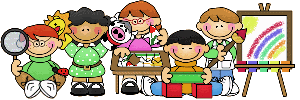 “We strive each day to meet the social, emotional, physical & nutritional needs of your child by offering high quality child care in an environment that is safe but fun, one they can grow & learn in, with a home-like comfort & love, we are your childs “home away from home”Denise Beazer, Director595 North 500 WestBountiful, UT 84010801-397-0937brydenac@aol.com	Hello & welcome to Bryden Academy!	We are excited that you have given us the opportunity to teach & care for your child! Our staff strives every day to provide your child with a fun, safe environment they are comfortable in & will enjoy coming to each day. We know childcare is a very important decision for each & every parent to make, but we make it our goal to earn your complete confidence, knowing that your child’s every need is met. Here is a little bit about our center & our staff to help you get to know us a little better:  Our main objectives:To provide a positive atmosphere that will strengthen the physical, social, intellectual and emotional growth of the children in our care each dayUse positive guidance techniques to strengthen self-esteem & a self-image instead of using “time-outs” for discipline.Provide an environment where learning happens as a result of FUN!Plan learning experiences that are appropriate for the developmental age of the child About Our Director:Denise Beazer, our director, has been working in child care for over 40 years. She’s been the director here since 2000. Then in 2004 her and her husband bought the business & they became the owners. About Our Staff & Center:All Bryden Academy staff members are over the age of 18 They are each required to have 20 hours of Early Child Development training annually.Each of them are trained & certified in Infant & Child CPR & First AidCaregivers are also required to have a Food Handlers Permit & must pass a Federal& State Background check before being hired Our center is licensed by the Utah Department of Health & Bureau of Child Care LicensingWe are part of CACFP (Child & Adult Care Food Program)It is our goal to meet the emotional, physical & nutritional needs of your child, as well as meeting the needs of you as parents. We believe it is important to offer quality care which provides an atmosphere in which your children can grow & learn that is safe, healthy & fun with a “home-like” comfort and loving learning environment!We look forward to seeing you & your child soon!Sincerely,Denise BeazerDirector/OwnerGENERAL CENTER INFORMATIONMANAGEMENT:Director & Owner- Denise BeazerOwner- Bryce BeazerAssistant Director- Tina GrovesOffice Assistant- Ashley England*In the event that Denise is away Tina is the Director designee*In the event that Denise & Tina are gone, Robin Semadeni will act as director designeeCENTER HOURS:   Monday-Friday from 5:30am to 7:30pm  $1.00 per minute late fee for children picked up after the closing timeAGEs of enrollement:Ages 6 weeks to 12 years oldHOLIDAYS WE ARE CLOSED:		*New Year’s Day			*Labor Day		*Memorial Day 			*Thanksgiving & the day after 		*Fourth of July			*Christmas DayChristmas Eve & New Year’s Eve: 	-The center will close early on these days. A note & a sign-up sheet will be posted in 		   the office.  It’s very important for you to sign-up on these days so we staff 	     		   accordingly.Parents will still be responsible to pay for the holidays we’re closed. All holidays are worked into the tuition cost. We have this policy because we pay our teachers holiday pay as part of their benefits. VACATIONS:Parents are required to fill out a “Vacation Notice” slip two weeks prior to taking a vacation, these slips are available in the front office. You will not be responsible to pay tuition during the time you are on vacation as long as adequate notice is given.If notification is not given, parents will be responsible to pay for the days absent.Sick days:If your child misses a day due to illness, you are still responsible to pay for that day missed. Your child’s spot is still being held the day missed.MEAL TIMES:Our center is part of the USDA’s Child Nutritional Food ProgramWe follow their dietary guidelines to be sure each child is provided with a well-balanced diet.“The USDA is an equal opportunity provider and employer”
“In accordance with Federal law & US Department of Agriculture policy, this institution is prohibited from discriminating on the basis of race, color, national origin, sex, age or disability.”We provide a well-balanced breakfast, lunch & snack.  We also will provide dinner & an evening snack for children that stay past 6:30pm.   Meal times are served as follows:Breakfast:  8:00-9:30amLunch:  11:00am-12:30pm Afternoon Snack:  2:00-4:30pmDinner:  6:30pmEvening Snack: time variesAll lunches include a veggie, a fruit, a protein, a whole grain item & milk. All fruits and veggies Fresh or frozen. We only used canned on occasion. A full menu is available on the Parent Info Board in the lobbyIf your child has food allergies, please provide a doctor note if possible so we can provide a substitution & put them on our allergies poster. They are posted where all teachers can see them in each classroom.Please do not send your child with gum.In our Infant classrooms we provide infant formula, baby food and baby cereal. If your infant needs a different kind than what we offer, we will get buy it for you.For our mothers that are breast feeding, we welcome you to come & feed your baby anytime during the day. We have a rocking chair in the room you can use, or whatever you need to be comfortable. 	       - You can also bring frozen breast milk in as well, just make sure each bag has your           babies name on it, as well as the date it was pumped.PERSONAL ITEMS & CUBBIES:Each child will have an assigned cubby in their classroom for personal items such as blankets,        extra clothing and completed art projects. If your child has certain ”Security items” such as a certain blanket, a binky or a stuffed animal that they want with them, they are allowed to keep them in their cubbies to be used at quiet time. Other then those things, no other toys from home are allowed to be brought into the center, we are not responsible for lost or stolen toys.Statement of non-discrimination: “Bryden Academy enrolls all children of any racial, national, religious, ethnic origin or ability level from all backgrounds, belief systems, family dynamics & orientations. We recognize & invite the participation of all people, not discriminating on any basis in the administration of our programs. We welcome every opportunity to expand the children’s view of the world, as a place rich in many cultures, races, religions & customs. Diversity extends to the family structure as well & we are committed to the philosophy of treating all family situations equally and without bias.”Admissions & enrollmentPayment policies:Tuition is due weekly, bi-weekly or at the beginning of each month.We are a “Pay-Before-Services” business.Tuition must be received no later than the first Wednesday of the month if paying monthly   or the first Wednesday of the week if paying weekly. If not, a late fee of $10.00 a day will be added until payment is received.We accept check or cash, as well as debit or credit cards. There is a $5.00 transaction fee to use our credit card machine.There is a return check fee of $35.00Childcare Assistance:If you will be receiving child-care assistance from the state, make sure you have it set verified & all of your paperwork inIf the state assistance has not been paid before you start, you will be required to pay the   	    full amount until the assistance is given or payment arrangements are made.Parents are responsible for staying current on their DWS Account for the assistance. RATE CHANGE EVALUATION:All fees & rates are subject to change at least once a year. An evaluation is done every 6 months to determine whether it is necessary for the center to increase rates or not. A six-week notice will be given to parents before a rate change is made.Nights:We are open until 7:30pm, Monday-Friday. With these late night hours, parents must  	  remember each child is only allowed 10 hours a day at the normal full-time weekly tuition    	   rate. After the 10 hours you will be charged the hourly rate of $10.00. However, there is a 	     limit of 14 hours that any child can be at the center in one day.We also serve dinner to those children here past 6:30pmFirst day requirements:You must have the following filled out & brought with you on the first day: 	-All Registration packet forms, Transportation Forms & The ContractWhat your child needs for the first day:	- Infants, Toddlers & Twos: Diapers, Wet wipes, Extra clothes, Blankets, Binky or 		   bottle if needed, we will provide sippy cups	- 3s & 4s : A blanket, extra set of clothes and diapers or pull-ups if neededIf your child is still in diapers we would prefer that you bring a whole pack of Diapers & Wet wipes instead of bringing a diaper bag each day with only a few each time. Parents are welcome to come early on their child’s first day to spend time in the child’s class         with them. We have found that this helps some children adjust to the center.Withdrawal policy:Parents are required to give the center a two-week notice if they will permanently be leaving the center. If notice is not given, parents will be responsible for paying those weeks not there. Withdrawal forms are available at the Parent Information Board in the front lobby.Forced Withdrawal by provider:It may become necessary for us to withdraw a child ourselves. I will give the parent/guardian a two-week notice prior to care being terminated. There may be the rare occasion that the problem is severe enough that care needs to be terminated immediately. In that case  parents/guardians will be called & told to come pick them up right away.Care may be terminated for the following reasons:Child has consistent behavioral problems that put the health, safety or welfare of                              other children or themselves at riskChild continuously is physically or verbally harmful to other children or staff memberParent/Guardian is consistently late on payments or their account is delinquent for a      long period of time Parent and child will be given every opportunity to correct the problem before this action is taken, terminating care for your child is the last thing we want to happen.Guidance & discipline policiesOur philosophy: “Our main goal when it comes to guidance and discipline is to help the children learn ways to manage their own behavior. We believe that as teachers we must guide and re-direct the children in a positive way, to help them learn how to cooperate with their peers and to have positive educational experiences. We want to help them build their self-esteem and self-image rather than be-little or focus on the bad behaivor.”Guidance  & Discipline  methods: Some of the guidance & discipline methods we use are as follows:RE-DIRECTION-This simply involves removing the child from the area or situation & putting them in another place to play. This is very effective for younger childespecially the Toddlers, 2 & 3 year olds, but works great for all ages!POSITIVE LANGUAGE-The language used & the way its used will set the stage for how the child will react. If positive and calm tones are used then child will do the same in return. The same will happen if you use a negative tone.LOGICAL CONSEQUENCES-This helps teach the children “cause and effect”. Giving the child a choice of either behaving in a certain way or having to deal with the consequences of not behaving, but making sure the consequences are logical for the child’s age & make sense to them,PRAISING- Praising the child can be a very effective way to enhance appropriate behavior. The praise is immediately given following the positive behavior.DEVELOP SELF-CONTROL-Some children see what they want and take it, or hit or push when something frustrates them. Every child has the right to feel angry or sad, but they need to learn to control their feelings in a positive way. We help them by encouraging them to “use their words” when wanting something or when problem- solving. We also give them other ways to release their frustrations when they become angry by counting to ten or taking a “break” from the class to cool offWIN-WIN DISCIPLINE- It’s called “win-win” because the teacher gets the desired behavior they want in a way that the child isn’t embarrassed & keeps their self-worth. “Win-Win” techniques will help keep the child & the teacher friends not “enemies”These techniques are:		-Giving them a Choice-Let them decided what they want to do rather 			  than telling them what to do		-Being Discreet-Discipline is done outside the classroom, there is nothing      		  more humiliating to a child then to be singled out in front of others. 		-Offering an Incentive- Offering a reward of some sort when positive		  behavior is done		-Showing someone cares- Having the teacher tell the child that they 			  care and remind them she is the child’s friend & there for them		-Giving positive feedback-For every negative thing said, the teacher 			  should give 3 positives things as well.  No child likes hearing how bad 			  they are all the time. This is also the case when reporting to parents.After using the above methods and your child is still having problems they may be asked to take a “time-out” usually in the office. This gives the child time to think about what he/she has done, time away from the other children and gives them time to discuss with Denise a better way to handle his/her behavior. Time out is usually one minute per child’s age, but is only used for 3 years old & up. Infants & toddlers are never to use time out.If a child is still having consistent difficulties and he/she becomes destructive or disruptive to the entire group the director will need to talk to parents about it. Each child is taken thru all the above procedures and parents are given every opportunity possible to help correct the problem. If all efforts are made and the child still has problems, the child could be dismissed from the center. This is only seriously considered when the health, safety and well-being of the child, other children or staff members are at risk.	Be advised that under penalty of law, any form of hitting, corporal punishment, abusive language, ridicule, harsh, humiliating or frightening treatment is against our policies and is not to be used at our center at any time by any member of our staff or by a parent!Teacher-child bonding”Bonding” is a term that refers to the way a child forms a relationship of trust with another adult. Soon your child will be forming a bond with their caregiver at the center. This bond is very important for your child and for the care giver as well. During the first few weeks of school your child may demonstrate a few unfamiliar behaviors they didn’t show before such as:-  Being shy & clingy to you	-  More aggressive to others & refuses to want to share-  Hits & refuses to take turns- Tires easily & may cry more than usual or more easily-  Resists using the school bathroom & has accidents more often-  Doesn’t want to talk much about their day at school. These are all symptoms of stress or tension from the new situation and new environment. They will disappear as your child becomes more comfortable & familiar with the caregiver & other children, the classrooms daily routine and the center itself. “Our most important goal in the first few months is to make sure your child has made that important “bond” with their teacher & that they feel comfortable, happy and safe in the new environment they are in”*You can help this happen by:		- Getting your child excited about school while at home days’ prior	- Letting your child come visit prior to their first day & letting them observe the 	   other children & interact with them with you there	- Have a cheerful, positive attitude as the child leaves you either at home or at 	   	   school, this makes the separation easier on you & the child	            - Encourage your child to talk about school by asking specific questions 	            - Remember the more relaxed you are as the parent, the more relaxed your 	               child will be!Undesired Behaviors:We often have parents come to us about “Undesired Behaviors” that their child is doing or that another child is doing to their child. We understand that no parent wants these things to be happening for their child. Our caregivers of course do their best to prevent these things from happening & try to guide & discipline when they do. 	Biting:		One of the most common “undesired behaviors” parents get concerned about is “Biting”. Children, especially toddlers, are not always verbal, they can’t verbalize their feelings, so more often they will express them in a physical way. If your child bites, all it means is they have found an effective way to express a feeling they are having. This feeling is usually one that is provoked by another child to show they are either frustrated, angry or even sad. Some children may not bite but choose hitting, pushing or other physical responses. Some children never do any of these. Either way, it is a normal behavior that is part of their growing process. A lot of it comes down to personality, types of reinforcement, environment or changes around them.  As children grow older, with our help and guidance, they will learn to replace biting with appropriate responses. The best thing we can do is work together as provider and parent to help the child work past these behaviors. Policies & proceduresDropping off & picking up your child:It is very important for you to accompany your child into the center upon arriving each day!! The reasons for this are:Your child MUST be signed in on the sign-in computer, using the pin# given to you,     when they arrive! This legally transfers the care of your child to us & is very important for accounting, billing & our food progrm purposes. If Denise or no other teacher is in the office, the teachers or other member of the staff have no way of knowing that your child has entered the building unless you walk them to their classroom, therefore they are unsupervised in the building It gives you a chance to “share” with your child & their teacher. They spend many hours here each day, so it is important for them to show you what they do at school, see their friends, classroom and teacher.When picking your child up it is just as important for you to sign your child out on the computer! This helps us to keep count of the children in the center and for us to know how long your child was here for & for accounting purposes. We encourage you to use the time you pick up your child as another time to “share” with your child. Your child will be excited to show you what they did that day, let them show you their art projects that are in their cubbies & also gives you the time to talk with the teacher about how their day was!someone else picking up your child:On the enrollment form you will be filling out; you are asked to indicate who is authorized or not authorized to pick up your child. Anyone who is authorized on the list will have permission to pick up your child without notification from you as long as they have a picture ID. Anyone who is NOT on the list or is not authorized will NOT be able to pick up your child, unless you give us a written statement or verbal permission. That person must bring a picture ID as well when picking your child up. It is important for your child’s safety and welfare that the center and the child be aware of any changes to this list or changes to who may be picking them up.Clothing:In order for your child to engage fully in the wide range of open-ended experiences we provide at our center we recommend that children be dressed in clothing that is comfortable, washable & appropriate for messy art. Kids love to play, which means they are probably going to get a little dirty in the process. We will prevent this as much as possible, but nice clothing should be avoided. If you would like to bring an extra pair of clothes for them to wear during these activities, you may do so. Bryden Academy is not responsible to replace clothing.All children must be wearing shoes when entering the building! This is for safety reasons & also follows our state licensing regulations. Dress your child in shoes that are comfortable and permit them to run, climb, jump and balance and are weather appropriate. This excludes infants who are not mobile or walking. Please bring outdoor clothing (hats, gloves, coats, snow pants, jackets etc.) that is appropriate for the weather every day. You are also welcome to keep these items here during the season so that your child will always have them to use. Please make sure all items are labeled with your childs name.Birthdays & special occasions:Parents are welcome to bring treats to share with their child’s class for birthdays, class parties or any other special occasions. However, these treats must be store bought & not made from home. This is for sanitary reasons & state regulations.Family Sharing & involvement:Our center embraces the diversity of our families! We welcome parents & families to share with the center or individual classes any family traditions or cultures. Please let us know if you or any other family members would like to come in to share any special foods, music, games or activities. We also encourage parents & families to join the children in participating in any of our activities. This includes but is not limited to field trips, art projects, cooking activities, holiday parties, etc. We welcome any donations of supplies or time spent preparing arts & crafts at home to make these activities happen for our kids!We also do a Halloween Trunk or Treat in October that all members of the family are invited to come to. We also host other things such as Muffins with parents, Thanksgiving lunch, Santa visiting & other holiday activities that will always invite our families to participate in. Outside Play:	Each classroom has their own outside time, weather permitting, once in the morning and then another in the afternoon. We have 2 playgrounds, the main outside play area is for our four year olds, Kindergartners & school age, then we have a smaller separate play area for our infants, tots, twos and threes year olds. Outside we have 2 drinking fountains, one in each play area. We also have another one located inside the eating area inside the building. Nap/quiet time:Nap time/Quiet time is between the hours of 12:00-2:00pm, except in the infant classroom, infants are allowed to nap at any time during the day. Toddlers are encouraged to sleep during nap time, but exceptions are made for those toddlers that need additional time to sleep. Toddlers who fall asleep outside of nap time, will be moved to the cozy area so that they may sleep undisturbed. Children are encouraged to rest during nap time/quiet time. However, after 30 minutes, the children are allowed to move off of their mats/cots if they do not wish to sleep/rest. Children only stay on their mats/cots after 30 minutes if they chose to do so. TV & videos are not used during nap time/quiet time. Children who chose not to nap/rest will be given a quiet activity to do while the rest of the class naps/rests.Each child will be assigned a crib sheet that is used to cover the sleeping mats. These are kept in their cubby along with their blankets. The teachers will wash all the blankets & crib sheets at the end of each week.Accident & emergency procedures:Minor Incidents- If your child has a minor incident while in our care, we will follow any first-aid procedures that are needed for their injury. Minor accidents may include small cuts or scrapes, bruises or injuries that are serious enough for emergency care or parents to be notified. The teacher will fill out a “Minor Accident/Incident Report”. This will explain what happened, who observed it, what actions were taken to care for the child or injury and what the injury was. It will be left on the front desk for you to read & sign. Major Accident- If your child is seriously injured while in our care, we will give immediate first aid to our ability & notify parents immediately also. A major accident is when an injury is serious enough that a parent must be notified or medical attention may be needed. Injuries such as, deep lacerations possibly needing stitches, falls 2ft or more, possible broken bones or any head injuries.The teacher will fill out a “Major Accident Report”. This report goes into further detail and has follow up information involving the accident & injury. Emergencies- In any serious life threatening emergencies or situations, staff will call 911 immediately & follow all recommendations given by them until they arrive. Parents will be notified as soon as possible also. Parents will be responsible for any expenses as a result of emergency room care, ambulance or other medical treatments. (Emergencies such as serious head trauma, seizures, choking etc.)Sick policy:For the protection of all the children & staff in the center, your child should be kept at home if they show any symptoms of: Vomiting-two or more times in a 24-hour periodBody Rash-accompanied with a feverDiarrhea-3 or more watery stools in a 24-hour periodPink Eye-any discharge from the eyeStrep ThroatA fever- over 100 degrees FMouth SoresHead Lice, Scabies & PinwormSerious coughEven in some cases when they just “don’t feel good”- If the child isn’t acting  themselves, unusually tired, cranky, changed eating habits, excessive crying, upset stomach & excessive/abnormal crying.If these symptoms occur while they are at the center, parents will be notified immediately & your child will be put in a place to rest separate from the other children. Parents will be expected to make arrangements for their child to be picked up from daycare within 30 minutes of the call.Children must be free from all symptoms for at least 24 hours before returning to the center & have been taking antibiotics if they are needed.Medicines:If your child needs to be given any medications, prescription or non-prescription, you will need to fill out a “Medication Form” & have it attached to the medicine bottle with the actual prescription on it still. This form includes child’s name, medication name, what its treating & instructions on administration. We will only be allowed to give prescription medication to the child that it is prescribed to only.Photographs of your child:Photographs of the children participating in classroom activities, outdoor play time, field trips, special occasions, holidays & other learning experiences may be taken from time to time. These pictures may be posted in the classrooms, in the lobby & on our Facebook page (which is private). Your permission for your child to be in such photographs is part of our agreement in the enrollment packet, if you do not wish to have your child’s picture taken please let us know on the Picture Release Form. Parent code of conduct:Parents must abide by our “Parent Code of Conduct” Bryden Academy will not allow parents to:	- Use physical or verbal punishment and/or abuse at our center toward children or staff	- Threaten any member of our staff, another parent or another child	- Swear, curse or use inappropriate language on school premises	- Quarrel/Argue with other parents or staff	- Smoke on school premises, including the parking lot	- Bring any sort of weapon on school premises	- Bryden Academy is a drug & alcohol free school	- BRYDEN ACADEMY HAS NO TOLERANCE FOR THREATS!!If this policy is violated care will be terminated & if needed the proper authorities may be notified.Diapering/Potty training:   Potty Training:If you are in the process of potty training your child, we are more than happy to help you & your child make this exciting transition. However, it takes the cooperation of parent, child and caregiver to succeed. We will do our best to accommodate your efforts & techniques & with consistent “potty breaks”. Please send your child with plenty of pull-ups or underwear & plenty of extra clothes. It is against state regulations for us to wash any soiled clothing.    Diapering:It is your responsibility to make sure that your child has a constant supply of diapers, wipes & extra clothing. The teachers will post a note if your child is running out. Fresh disposable gloves are worn 100% of the time when changing diapers and new gloves are put on before handling soiled diapers or clothing and are removed before handing clean diapers or clothing. We are unable to wash soiled clothing for you so it will be sent home in plastic bag.Information regarding the risks of cytomegalovirus (CMV) to pregnant women is posted at each diapering station.Transitioning Children to the next class:As children approach their birthday or time frame to move to the next class, we will slowly ease them into this move. Over a period of days or weeks, we will place the child in the new classroom for a couple hours during different times of the day. This gives the child & teachers a chance to adjust, learn & make the transition easier.We will also discuss this permanent move with the parent. We will complete this move at the pace of the child. Additional exceptions will be made on an individual basis to make sure that this transition is smooth. Example - nap times, meals, sippy cups, blankets, etcTransition into Kindergarten:When a child moves from all day child care kindergarten, we work with them to accommodate for the change in their routine. For example, if a child needs to nap after school or needs an additional snack, we make sure that these adjustments are made in a smooth transition. We discuss with parents & children the routine that they can expect once school starts regarding van drop off & pick up. This is gone over in detail with the kindergarten children to be sure they understand. We will also  make sure they know their van driver & the van rules.Transportation to and from public schools:All children must be at their scheduled pickup areas as soon as school is dismissed. If the child is not to be picked up or dropped off, please notify a member of the staff, or write it on the Van Run board in the office. If this is not done, a $10.00 charge may be enforced. If there is a delay with the center picking up your child, we will notify the school or parent if necessary depending on the situationIf the child fails to meet at their scheduled spot, the center will call the school to have them paged, then notify the parent immediately if they still are not there. At our center we have 3 rules for the children we transport.These are for their own safety so please go over these rules with your child and help them remember them.Rule #1-COME DIRECTLY TO THE VAN! - Discuss how important this is with your child! Our van drivers will wait 10 minutes after they arrive & that is it. This is  because they have other children waiting at other schools to be picked up.         Rule #2-ALWAYS BUCKLE UP AND STAY BUCKLED UP! - Seat belts are required by law for each child to use, as well as booster seats for those children that still need them. It is the law to buckle up! Please help us by enforcing this rule in your own vehicles.Rule #3- IF YOU DON’T SEE THE VAN STAY THERE AND WAIT! - If for some reason the van is delayed, which can happen, the children are to wait together at the designated area. Following this rule ensures the safety of all kids & makes it easier when the van does get there to get the kids & avoid further delays. Please explain to your kids the importance of staying together with your child.Field trips:During the summer program & occasionally on school holidays our school-age & Kinders class will go on a few field trips. The center will provide adequate supervision for these  outings using extra teachers & parent volunteers. You will be notified of the upcoming event ahead so we can get your permission. Also all transportation rules stated above are enforced.Child abuse policy:Utah law mandates that all members of any licensed child care center are required to report any incident or suspected incident of abuse or neglect of any child in their care to the Division of Child Protective Services. Communication philosophy:“The staff & management at Bryden Academy are dedicated child care professionals, working hard to give your child the best possible learning experiences we can. From time to time you may have a question with some aspect of your child’s care. When this occurs please feel free to talk to the Director, Denise, at any time or Tina or Ashley. If you need to schedule a conference with the director, teacher & yourself this can be done also. We want to help you in any way possible to make your child care experience a positive one. We can only help resolve problems if you make us aware of them & continually communicate with us. Please come to us whenever you see or have a problem, even if it doesn’t involve your child. We count on your input to continue to make our center a safe and happy place for your child! We want parents to feel free to exchange thoughts, comments, ideas or concerns about their child or child’s class whenever necessary. We welcome any parent or guardian to accompany us on field trips, participate in class time when you wish too.Thank you for letting us be a part of you & your child’s lives!  Welcome to Bryden Academy!!